Автомеханик Хабаровский край, Комсомольск-на-Амуре, улица Дзержинского, 32к2Требуется Автомеханик в СТО, заработная плата 50/50Машинист крана (крановщик)Адрес места работыХабаровский крайДополнительная информация по адресу: 681000, г Комсомольск-на-Амуре, ул. Вагонная, д. 30Дополнительная информация по вакансии: по дог.№2м вр.труд.безраб., выпуск.18-20 лет, с доплатой от ЦЗН, машинист электро-мостов кранаМашинист бульдозераОрганизация: ООО "ЗОЛОТО ПЛЮС"Оплата: От 80 000 р. в месяцРабота в поселке Многовершинное Николаевского района Хабаровского края, с предоставлением проживания.
Зарплата достойная, ежедневно выплачиваются суточные 500 рублей.
Работа вахтовым методом рассматривается по договоренности.Контакты:+7 968 172-68-60+7 984 294-61-20Машинист бульдозераОрганизация:ООО "Дальинтерлес"ТребованияОбразование: Средне-специальное Контакты:+7 914 420-88-84 Машинист бульдозера (вахта)Условия:
стабильная заработная плата;
оформление по ТК (соц.пакет)
График работы 60/30
Проживание, питание, оплата проезда.Контакты работодателя:
Тел.: +74872701780Машинист легкого бульдозераКомпанией (фирмой, организацией, ИП) СпецАвтоСервис предлагается работа в городе Комсомольск-на-Амуре.Работодатель СпецАвтоСервис может предложить следующую заработную плату: от 70000 RUB.Контакты: Северное шоссе, 54/2 Комсомольск-на-Амуре +7–914–176–24–00+7 (4217) 25–74–55Машинист лесозаготовительной машиныОрганизация: Монолог, ОООЗарплата: От 50 000 р. в месяц- управление лесозаготовительной техникой (форвардер, харвестер), при выполнении отдельных или комплекса операций по валке леса, пакетированию, подбору и трелевке пакетов деревьев, пней;
- регулирование, пуск и остановка механизмов и оборудования трелевочных машин,
- выявление и устранение неисправности лесозаготовительных машин и их механизмов;
- осуществление технического обслуживания и участие в ремонте лесозаготовительой машины и оборудования;
- заправка машины горюче-смазочными материалами.ТребованияОбразование: Средне-специальноеМашинист экскаватораКомпанией (фирмой, организацией, ИП) СпецАвтоСервис предлагается работа в городе Комсомольск-на-Амуре.Работодатель СпецАвтоСервис может предложить следующую заработную плату: 80000 RUB.В обязанности  Машинист экскаватора входит следующее:Работа на косогорных участках в скальных и вечномерзлых грунтах. Контакты: Северное шоссе, 54/2 Комсомольск-на-Амуре +7–914–176–24–00+7 (4217) 25–74–55Машинист экскаватораОрганизация :ООО "ПМК-83"Место работы: Комсомольский районРабота и обязанностиВакансия: Машинист экскаватораПроф. Область: Наземный транспорт - Автосервис, Строительство - РемонтЗанятость: ДневнаяРабота на Экскаваторе в комсомольском районе,Образование: Средне-специальноеКонтакты:+7 914 179-19-46+7 (4217) 55-00-20Сварщик-сборщикОрганизация: ООО «МеталистОплата:25 000 – 50 000 р. в месяцМесто работы: Северное шоссе 10/3Сварщик-сборщик 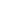 Организация: ООО "ЗМК"Место работы: ул. Орловская 68Требования: Образование Средне-специальное Станочник широкого профиля
Адрес места работыХабаровский крайДополнительная информация по адресу: 681000, г Комсомольск-на-Амуре, ул Вагонная, д. 30Дополнительная информация по вакансии: по дог.2М врем.тр-ва безр.граждан, выпуск. 18-20 лет, с доплатой от ЦЗН, обращаться в 5 кабинет
Умение работать в команде
Дисциплинированность
Ответственность 